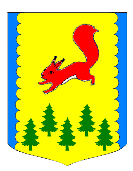 КРАСНОЯРСКИЙ КРАЙАДМИНИСТРАЦИЯ ПИРОВСКОГО МУНИЦИПАЛЬНОГО ОКРУГАПОСТАНОВЛЕНИЕОб утверждении Программы профилактики рисков причинения вреда (ущерба) охраняемым законом ценностям в рамках муниципального земельного контроля на территории Пировского муниципального округа на 2022 год и плановый период 2023-2024 годовВ соответствии со статьей 44 Федерального закона от 31.07.2020 N 248ФЗ (ред. от 11.06.2021) «О государственном контроле (надзоре) и муниципальном контроле в Российской Федерации» "Постановлением Правительства РФ от 25.06.21 N 990 «Об утверждении разработки и утверждения контрольными (надзорными) органами программы профилактики рисков причинения вреда (ущерба) охраняемым законом ценностям», и руководствуясь Уставом Пировского муниципального округа, ПОСТАНОВЛЯЮ: 1. Утвердить программу профилактики рисков причинения вреда (ущерба) охраняемым законом ценностям в рамках муниципального земельного контроля на территории Пировского муниципального округа на 2022 год и плановый период 2023-2024 годов, согласно приложению к настоящему постановлению. 2. Контроль за исполнением настоящего постановления возложить на первого заместителя главы Пировского муниципального округа С.С. Ивченко. 3. Постановление вступает в силу со дня официального опубликования и подлежит размещению на официальном информационном сайте Пировского муниципального округа Красноярского края. Глава Пировского муниципального округа                                                                    А. И. Евсеев					       Приложение к постановлениюадминистрации Пировского муниципального округаот «__» ______ 2021г. № ____-пПрограмма профилактики рисков причинения вреда (ущерба) охраняемым законом ценностям в рамках муниципального земельного контроля на территории Пировского муниципального округа на 2022 год и плановый период 2023-2024 годов1. Анализ текущего состояния осуществления вида контроля, описание текущего уровня развития профилактической деятельности контрольного органа, характеристика проблем, на решение которых направлена программа профилактики рисков причинения вреда.Предметом муниципального контроля является:соблюдение юридическими лицами, индивидуальными предпринимателями, гражданами (далее – контролируемые лица) обязательных требований земельного законодательства в отношении объектов земельных отношений, за нарушение которых законодательством предусмотрена административная ответственность (далее – обязательные требования);исполнение решений, принимаемых по результатам контрольных мероприятий.Объектами муниципального контроля (далее – объект контроля) являются:деятельность, действия (бездействие) контролируемых лиц в сфере землепользования, в рамках которых должны соблюдаться обязательные требования, в том числе предъявляемые к контролируемым лицам, осуществляющим деятельность, действия (бездействие);результаты деятельности контролируемых лиц, в том числе работы и услуги, к которым предъявляются обязательные требования;объекты земельных отношений, расположенные в границах Пировского муниципального округа. За 9 месяцев 2021 года муниципальный земельный контроль осуществлялся 1 инспектором, которым было проведено 19 проверок, а также 90 рейдовых осмотра. 	По результатам плановых мероприятий нарушения не выявлены. По результатам проведенных внеплановых проверок и рейдовых осмотров выявлено 82 нарушения законодательства Российской Федерации, материалы проверок направлены в соответствующие органы для принятия решений. По результатам плановых мероприятий нарушения не выявлены.2. Цели и задачи программа профилактики рисков причинения вредаЦелью программы является:	предупреждение нарушений подконтрольными субъектами обязательных требований, включая устранение причин, факторов и условий, способствующих возможному нарушению обязательных требований;	снижение административной нагрузки на подконтрольные субъекты;	создание мотивации к добросовестному поведению подконтрольных субъектов;	снижение уровня ущерба охраняемым законом ценностям.	Задачами программы являются:	укрепление системы профилактики нарушений обязательных требований путем активизации профилактической деятельности; 	выявление и устранение причин, факторов и условий, способствующих нарушениям обязательных требований; 	- повышение уровня ответственности контролируемых лиц за соблюдением требований законодательства и нормативных правовых актов, регулирующих правоотношения в муниципальном земельном контроле;  - повышение информированности контролируемых лиц о требованиях законодательства в области земельных отношений3. Перечень профилактических мероприятий, сроки (периодичность) их проведения4. Показатели результативности и эффективности программы профилактики1. При осуществлении муниципального контроля проведение профилактических мероприятий, направленных на снижение риска причинения вреда (ущерба), является приоритетным по отношению к проведению контрольных (надзорных) мероприятий. 2. Муниципальный контроль должны обеспечивать стимулы к добросовестному соблюдению обязательных требований и минимизацию потенциальной выгоды от нарушений обязательных требований. Для достижения этого необходимо добиться следующего:  1) Снижение доли подконтрольных субъектов (юридических лиц и индивидуальных предпринимателей), допустивших нарушения. Показатель рассчитывается как отношение количества подконтрольных субъектов, допустивших нарушения в отчетном году, к уровню предыдущего года.  2) Увеличение доли субъектов (юридических лиц и индивидуальных предпринимателей), устранивших нарушения, выявленные в результате проведения контрольных мероприятий. Показатель рассчитывается как отношение количества подконтрольных субъектов, устранивших нарушения в отчетном году, к уровню предыдущего года.  3) Увеличение доли выданных предостережений о недопустимости нарушения обязательных требований к общему количеству проверок. Показатель рассчитывается как отношение количества выданных предостережений в отчетном году к общему количеству проверок и к уровню предыдущего года.  Ожидаемый результат от реализации программы:  - снижение количества подконтрольных субъектов (юридических лиц и индивидуальных предпринимателей), допустивших нарушения обязательных требований;  - уменьшение административной нагрузки на подконтрольные субъекты;  - сокращение количества выявленных нарушений обязательных требований при осуществлении муниципального жилищного контроля;  - увеличение количества подконтрольных субъектов, исполнивших предостережения о недопустимости нарушений обязательных требований.«____» сентября 2021гс. Пировское№______№ п/пНаименование мероприятияОтветственный исполнительСрок исполнения1Поддержание в актуальном состоянии перечней нормативных правовых актов, содержащих обязательные требования, соблюдение которых оценивается при проведении мероприятий по контролю при осуществлении муниципального земельного контроляАдминистрация Пировского муниципального округа Постоянно2Поддержание в актуальном состоянии размещенных на официальном сайте администрации Пировского муниципального округа в сети «Интернет» текстов нормативных правовых актов, содержащих обязательные требования, соблюдение которых оценивается при проведении мероприятий по контролю при осуществлении муниципального земельного контроляАдминистрация Пировского муниципального округа Постоянно3 Информирование контролируемых лиц и иных заинтересованных лиц по вопросам соблюдения обязательных требований земельного законодательства посредством публикаций в средствах массовой информации, на официальном сайте администрации Пировского муниципального округаАдминистрация Пировского муниципального округа В течении года4 Проведение личного приема руководством администрации Пировского муниципального округа представителей подконтрольных субъектов, в том числе по вопросам организации и проведения проверок, соблюдения требований законодательства при осуществлении муниципального контроляАдминистрация Пировского муниципального округа По мере необходимости в соответствии с утвержденным графиком5 Проведение обобщения и анализа администрацией Пировского муниципального округа правоприменительной практики при осуществлении муниципального земельного контроля и его опубликование на сайте администрации Пировского муниципального округа в сети «Интернет»Администрация Пировского муниципального округа До 1 июля ежегодно6 Размещение на сайте администрации Пировского муниципального округа в сети «Интернет» перечня наиболее часто встречающихся в деятельности подконтрольных субъектов нарушений обязательных требованийАдминистрация Пировского муниципального округа апрель, октябрь ежегодно7 Размещение на сайте администрации Пировского муниципального округа информации о результатах контрольной деятельностиАдминистрация Пировского муниципального округа Ежеквартально8 Подготовка и размещение в сети «Интернет» информации о содержании новых нормативных актов, устанавливающих обязательные требования, внесенных изменениях в действующие акты, сроках и порядке вступления их в действие, а также о необходимых организационных и технических мероприятиях, направленных на внедрение и обеспечение соблюдения подконтрольными субъектами обязательных требованийАдминистрация Пировского муниципального округа По мере необходимости9Объявление предостережения о недопустимости нарушения обязательных требований в установленных российским законодательством случаяхАдминистрация Пировского муниципального округаВ соответствии с российским законодательством10Консультирование должностным лицом контрольного органа по вопросам, связанным с организацией и осуществлением муниципального земельного контроля в отношении контролируемых лицАдминистрация Пировского муниципального округаПо обращениям контролируемых лиц и их представителей, поступившим в течении года11Проведение обязательных профилактических визитов в отношении контролируемых лиц, приступающих к осуществлению деятельности в определенной сфереАдминистрация Пировского муниципального округа1 и 3 кварталы года12Разработка и утверждение Программы профилактики рисков причинения вреда (ущерба) охраняемым законом ценностям в рамках муниципального земельного контроля на территории Пировского муниципального округаАдминистрация Пировского муниципального округаНе позднее 1 октября 2022 г. (разработка)Не позднее 20 декабря 2022 г. (утверждение)